Flying Start Gold Award for Transition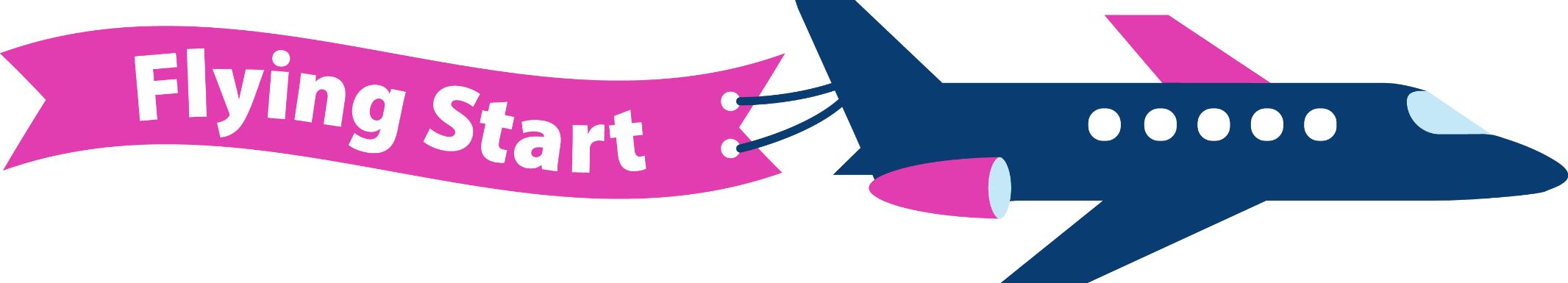 SchoolsFlying Start Gold Award for Transition for Schools School ReadyPossible EvidenceAchievedFurther evidence required if necessaryS1All staff in Year R understand  the transition plan for children starting school and evidence shows this is discussed at induction and staff meetingsInduction programmeRecords of policies training and meetingsS3The Transition Plan includes a section on transition for late and in-year arrivalsCopy of plan with section highlighted S4A commitment to transition demonstrated by setting visits undertaken in Summer Term 2 Welcome pack / prospectus Policy Letter to parents (anonymised)Newsletters S5Regular staff meetings are held to discuss consistency of approach & share good practice re specific needsMinutes of staff meetingsAction plansNewslettersS6Staff attend Flying Start training (such as Five to Thrive or other attachment/transition training) to develop their understanding of attachment theory and how transition impacts attachment and behaviourPhotocopies of training certificatesTraining auditResources purchasedCPDStaff appraisals to establish training impact (anonymised)S7All staff who work with children with additional needs have access to and have read reports from other professionalsIEP’s (anonymised)Staff to sign reports when readTo be recorded in minutes of meetingsS8Staff share information and knowledge gained from training; discuss successful approaches and use of resourcesMinutes of staff meetingsTraining daysTraining evaluation formsReflective logPhotos of information displayed on memo board/notice board/displaysInformation/advice sheets given to parentsContent of any parenting courses runS9One to one transition meetings with new parents are offered (at home or at school) Childcare setting key worker may be included within visitsParent meeting timetableCopies of letters to parents (anonymised)Feedback from parentsNewslettersS10Staff value the parents’ and the child’s voice and record in order to support the child to settle well and inform initial assessments. Information sent up by the feeder settings are read and valued as part of this processRecords of collected parent / child voice – actions as a resultReflective log S11New parents are offered support through systems such as ‘Buddying‘ or ‘Parent Champions’ or informal opportunities for existing parents to talk to new parentsNewslettersCopies of letters to parents (anonymised)Feedback from parentsS12Work with parents ensures staff know the languages spoken at home, honorific’s (how people are addressed) and cultural rules regarding interactionPhotocopies of child’s records (anonymised)Records of discussions with parentsCommunication booksLetters sent to parents (anonymised)Registration formsFeedback from parents